Закупка из одного источника № 2040424   зап.части на спец техники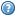 